TEACHERS’ PROGRAMME ON PREVENTION OF EARLY SCHOOL LEAVINGMAYO EDUCATION CENTRE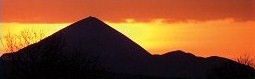 MODULE 3 – TEACHING METHODSMarch 24th 2009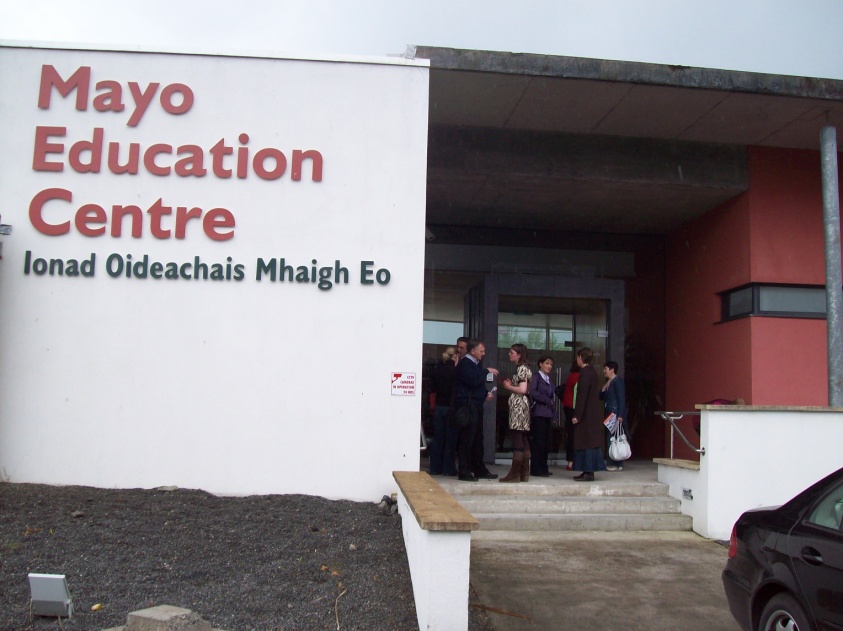 The session to explore Module 2 was conducted by Ann Caulfield and Art O Súilleabháin form Mayo Education CentrePRESENT on the day were:Ms Marie Verity	Ms Rosaleen SullivanMr Daniel FordeMr Denis O’BoyleMs Josephine McDonaghMs Sarah SheridanMs Philomena BrowneDiscussion on Module 3, Teaching methods, was lively in Mayo. The module was considered to be comprehensive, well researched and raising very important points for consideration by teachers. In its nature however, the module was thought to be tedious to read and reflect upon, being quite academic for the ordinary teacher. This has been documented by the participants on the Meeting Space. The concern was that it might lose the great wisdom therein if it was difficult to digest and needs several readings to ‘get it’. It was however considered that the module is very valuable and with some minor changes it will be more user friendly for teachersIn short...STRENGTHSThe module has been well researched, is thorough and comprehensiveThe techniques outlined enhance the learning for students at risk of early school leaving The questionnaire on teaching styles is an excellent method of assessing teaching methodsThe Peer Education and Co-operative LearningWEAKNESSESQuite wordy and needs to be read a few times. It is theoretical and the language difficult to comprehend for a once off sittingLittle reference to students and the issue of early school leaving -Little use of case studies and examples from schoolsOPPORTUNITIESCould have been laid out better and more concise THREATSThe academic tendency of the module might prohibit teachers from investing time in it.Consideration of school resources in integrating some of the tools outlined int he module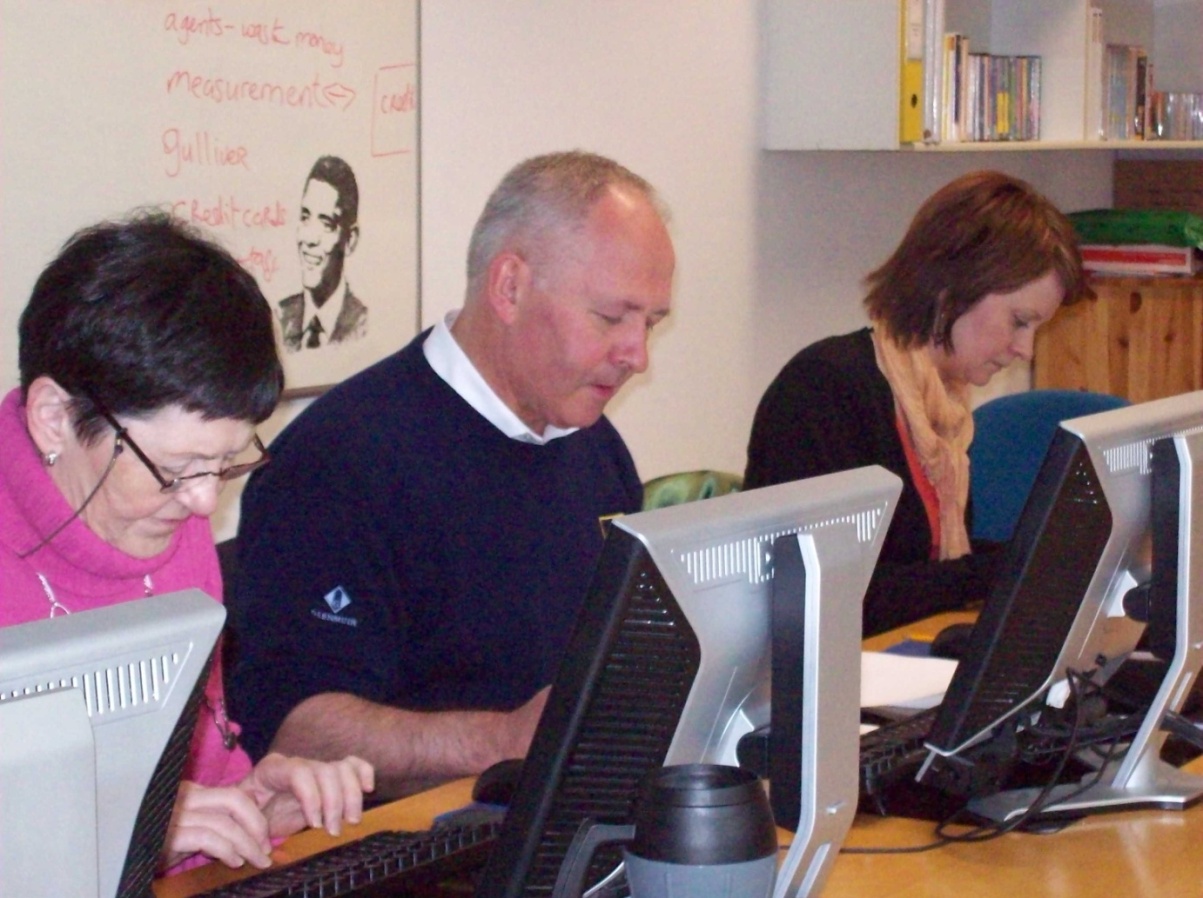 